Selbstbewertung der obersten Leitung hinsichtlich der persönlichen Aktivitäten 
im Rahmen des ManagementsystemsDie oberste Leitung hat in Bezug auf das Qualitätsmanagementsystem Führung und Verpflichtung gezeigt, indem sie: a) die Rechenschaftspflicht für die Wirksamkeit des Qualitätsmanagementsystems übernimmt; Beispiel (angemessen und wirksam): 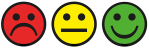 b) sicherstellt, dass die Qualitätspolitik und die Qualitätsziele für das Qualitätsmanagementsystem festgelegt und mit dem Kontext und der strategischen Ausrichtung der Organisation vereinbar sind; Beispiel (angemessen und wirksam): c) sicherstellt, dass die Anforderungen des Qualitätsmanagementsystems in die Geschäftsprozesse der Organisation integriert werden; Beispiel (angemessen und wirksam): d) die Anwendung des prozessorientierten Ansatzes und das risikobasierte Denken fördert; Beispiel (angemessen und wirksam): e) sicherstellt, dass die für das Qualitätsmanagementsystem erforderlichen Ressourcen zur Verfügung stehen; Beispiel (angemessen und wirksam): f) die Bedeutung eines wirksamen Qualitätsmanagements sowie die Wichtigkeit der Erfüllung der Anforderungen des Qualitätsmanagementsystems vermittelt; Beispiel (angemessen und wirksam): g) sicherstellt, dass das Qualitätsmanagementsystem seine beabsichtigten Ergebnisse erzielt; Beispiel (angemessen und wirksam): h) Personen einsetzt, anleitet und unterstützt, damit diese zur Wirksam) des Qualitätsmanagementsystems beitragen; Beispiel (angemessen und wirksam): i) Verbesserung fördert; Beispiel (angemessen und wirksam): j) andere relevante Führungskräfte unterstützt, um deren Führungsrolle in deren jeweiligem Verantwortungsbereich deutlich zu machen. Beispiel (angemessen und wirksam): Zusammenfassende Betrachtung:Gesamtbewertung:Maßnahmen:								Annahmekriterium: 
									Bis Datum: